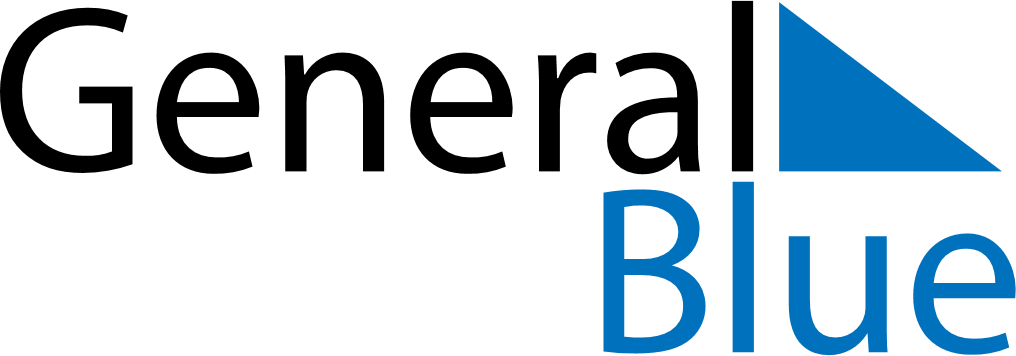 September 2018September 2018September 2018September 2018September 2018September 2018AndorraAndorraAndorraAndorraAndorraAndorraMondayTuesdayWednesdayThursdayFridaySaturdaySunday123456789Our Lady of Meritxell101112131415161718192021222324252627282930NOTES